ZAPYTANIE OFERTOWENr sprawy: 12/2022/NW„Wykonywanie przeglądów i konserwacji urządzeń klimatyzacyjnych, wentylacyjnych, kurtyn powietrza oraz nawilżacza powietrza w budynku JSW Innowacje S.A. przy ul. Paderewskiego 41 w Katowicach”        Anna Sobieraj………………………………..	podpis przewodniczącego Komisji/właściwe podpisy na oryginale/Katowice, dnia 20.07.2022 r.Postanowienia ogólneZamawiający.JSW Innowacje S.A.ul. Paderewskiego 41, 40-282 KatowiceTelefon: 32 357 09 00Fax: 32 357 09 08Godziny przyjmowania ofert w Biurze Zamówień, pok. 106: 8:00 – 15:00Dni pracy: poniedziałek – piątek.Strona internetowa: www.jswinnowacje.ple-mail: oferty@jswinnowacje.plTryb udzielenia zamówienia.Postępowanie prowadzone jest zgodnie z „Procedurą udzielania zamówień przez JSW Innowacje S.A.” stanowiącą załącznik nr 1 do Uchwały Zarządu nr 62 VIII/2019 z dnia 31 maja 2019 r. Do niniejszego Zapytania ofertowego nie mają zastosowania przepisy ustawy z dnia 11 września 2019 r. Prawo zamówień publicznych (Dz. U z 2019, poz. 2019 z późn. zm.).Zamawiający zastrzega sobie prawo do unieważnienia postępowania na każdym jego etapie bez konieczności podania przyczyny unieważnienia. Zamawiający może odstąpić od zawarcia umowy z wyłonionym w toku postępowania Wykonawcą bez podania przyczyny swojej decyzji. Postępowanie prowadzone jest zgodnie z zasadami uczciwej konkurencji, efektywności, jawności i przejrzystości oraz równego traktowania Wykonawców. Zamawiający zobowiązuje się do dołożenia wszelkich starań w celu uniknięcia konfliktu interesów rozumianego jako brak bezstronności i obiektywności.Przedmiot zamówienia. Termin oraz pozostałe warunki realizacji zamówienia Przedmiot zamówienia.Przedmiotem zamówienia jest wykonywanie przeglądów i konserwacji urządzeń klimatyzacyjnych, wentylacyjnych, kurtyn powietrza oraz nawilżacza powietrza w budynku JSW Innowacje S.A. przy ul. Paderewskiego 41 w Katowicach.Szczegółowy opis przedmiotu zamówienia zawiera załącznik nr 3 do Zapytania ofertowego – „Opis przedmiotu zamówienia”. Szczegółowe warunki wykonania przedmiotu zamówienia zawiera załącznik nr 4 do Zapytania ofertowego, „Szczegółowe warunki wykonania przedmiotu zamówienia”.Rodzaj zamówienia: usługi.CPV: 50730000-1 Usługi w zakresie napraw i konserwacji układów chłodzących.Miejsce wykonania zamówienia: Budynek JSW Innowacje S.A., ul. Paderewskiego 41, 40-282 Katowice.Przedmiot zamówienia będzie realizowany zgodnie z postanowieniami umowy, której wzorzec stanowi załącznik nr 2 do Zapytania ofertowego.Opis części zamówienia w przypadku dopuszczenia składania ofert częściowych i wariantowych.Zamawiający nie dopuszcza możliwości składania ofert częściowych. Zamawiający nie dopuszcza możliwości składania ofert wariantowych.Okres obowiązywania umowy. Termin realizacji zamówienia.Umowa zostaje zawarta na czas określony tj. od dnia zawarcia do 31 grudnia 2022 r. Wykonawca po zawarciu umowy zobowiązany będzie do wykonania przeglądów/konserwacji określonych do wykonania w miesiącu Lipiec br.Wizja lokalna.Zamawiający zaleca przeprowadzenie wizji lokalnej budynku celem zdobycia niezbędnych informacji dla prawidłowego skalkulowania ceny przez Wykonawcę składającego ofertę w toku postępowania o udzielenie zamówienia.Wizja lokalna możliwa jest po uprzednim zgłoszeniu chęci jej przeprowadzenia Zamawiającemu i uzgodnieniu odpowiedniego terminu z Zamawiającym. Osoba do kontaktu: Pan Grzegorz Joszko, nr tel. 721 420 216 lub Pan Bartosz Jabłoński, nr tel. 607 240 619.Uczestnictwo w wizji lokalnej nie jest wymagane do złożenia oferty w niniejszym postępowaniu.Podwykonawcy. W przypadku, gdy Wykonawca zamierza zrealizować przedmiot zamówienia z udziałem podwykonawców, Zamawiający żąda wskazania przez Wykonawcę (w Formularzu ofertowym - załącznik nr 1 do Zapytania ofertowego) zakresu zamówienia, którego wykonanie Wykonawca zamierza powierzyć podwykonawcom i podania danych tych podwykonawców. W przypadku, kiedy Wykonawca nie wskaże w ofercie części przedmiotu zamówienia, którą zamierza powierzyć podwykonawcom, Zamawiający przyjmie, że Wykonawca zrealizuje zamówienie (całość przedmiotu zamówienia) samodzielnie.Zamawiający nie zastrzega obowiązku osobistego wykonania przez Wykonawcę kluczowych części przedmiotu zamówienia.Podstawy wykluczenia i warunki udziału w postępowaniuO udzielenie zamówienia może ubiegać się Wykonawca, który: Nie podlega wykluczeniu.Spełnia warunki udziału w postępowaniu.Podstawy wykluczenia z postępowania. Zamawiający wykluczy z postępowania Wykonawcę:jeśli nie potwierdzi spełniania warunków udziału w postępowaniu określonych w pkt. 3 poniżej,w stosunku, do którego toczy się postępowanie upadłościowe, restrukturyzacyjne lub likwidacyjne lub zachodzą przesłanki do otwarcia takich postępowań Warunki udziału w postępowaniu. Wykonawca spełni warunki udziału w postępowaniu, jeśli wykaże, że posiada:kompetencje lub uprawnienia do prowadzenia określonej działalności zawodowej,niezbędną wiedzę i doświadczenie oraz dysponuje potencjałem technicznym i kadrowym niezbędnym do wykonania przedmiotu zamówienia.Przeglądy/konserwacyjne urządzeń muszą być wykonywane przez wykwalifikowanych pracowników Wykonawcy.Na potwierdzenie powyższych warunków Wykonawca zobowiązany jest załączyć do oferty następujące oświadczenia i dokumenty, które winny być przedłożone w formie oryginału lub kopii poświadczonej za zgodność przez Wykonawcę:potwierdzające, że przedsiębiorstwo Wykonawcy jest uprawnione do instalacji napraw, konserwacji i serwisowania stacjonarnych urządzeń chłodniczych, klimatyzacyjnych zawierających fluorowane gazy cieplarniane, tj.:aktualne zaświadczenie / certyfikat f-gazowy dla przedsiębiorstw wydany przez Urząd Dozoru Technicznego działający jako jednostka certyfikująca przedsiębiorstw, która wydaje certyfikaty dla przedsiębiorstw zgodnie z wymaganiami ustawy z dnia 15 maja 2015 r. o substancjach zubożających warstwę ozonową oraz o niektórych fluorowanych gazach cieplarnianych (t.j. Dz. U. z 2020 r. poz. 2065) dalej: [„ustawa f-gazowa”]) – wymagane jest złożenie stosownego dokumentu jak powyżej;potwierdzające, że dysponują min. 1 osobą wyznaczoną docelowo przez Wykonawcę do pełnienia funkcji serwisanta, która posiada:aktualne świadectwo / certyfikat f-gazowy, wydany przez Urząd Dozoru Technicznego, zgodny z wymaganiami ustawy f-gazowej – wymagany jest stosowny dokument wystawiony w stosunku do osoby pełniącej funkcję serwisanta;aktualne świadectwo kwalifikacyjne E (kat. E) uprawniające pracowników do zajmowania się eksploatacją urządzeń, instalacji i sieci na stanowisku eksploatacji do obsługi instalacji elektroenergetycznych o napięciu nie wyższym niż 1 kV) wydane zgodnie z Rozporządzeniem Ministra Gospodarki Pracy i Polityki Społecznej z dnia 28 kwietnia 2003r. (tj. Dz. U. z 2003r. nr 89, poz. 828 z późn. zm.), w sprawie szczegółowych zasad stwierdzania posiadania kwalifikacji przez osoby zajmujące się eksploatacją urządzeń, instalacji i sieci – wymagany jest stosowny dokument wystawiony w stosunku do osoby pełniącej funkcję serwisanta;aktualne zaświadczenie (certyfikat) kat. I dla personelu dokonującego napraw i kontroli szczelności urządzeń zawierających substancje kontrolowane, wydane na podstawie ustawy f-gazowej – wymagany jest stosowny dokument wystawiony w stosunku do osoby pełniącej funkcję serwisanta.Wykonawca musi wykazać, że w okresie ostatnich trzech lat przed upływem terminu składania ofert, a jeżeli okres prowadzenia działalności jest krótszy – w tym okresie, wykonał co najmniej 1 zamówienie, którego przedmiotem była usługa konserwacji urządzeń klimatyzacyjnych i wentylacyjnych o wartości co najmniej 20.000 zł brutto każde.	Na potwierdzenie spełnienia powyższego warunku, Wykonawca przedkłada wraz z ofertą:Oświadczenie „Wykaz usług” - według wzoru stanowiącego załącznik nr 5 do Zapytania ofertowego,dowody określające, czy usługi ujęte w Oświadczeniu „Wykaz usług” zostały wykonane należycie oraz wskazujące okres wykonania usług, przy czym dowodami tymi są referencje bądź inne dokumenty sporządzone przez podmiot, na rzecz którego usługi zostały wykonane.Wymagana forma złożenia ww. dokumentów i/lub oświadczeń – oryginał lub kopia poświadczona za zgodność z oryginałem przez Wykonawcę.W przypadku niezłożenia ww. dokumentów i/lub oświadczeń na potwierdzenie spełniania warunków udziału w postępowaniu, Wykonawca będzie podlegać wykluczeniu, a oferta odrzuceniu.Pozostałe dokumenty, niezbędne do przeprowadzenia postępowania. Pełnomocnictwo – wymagane, jeżeli ofertę w postępowaniu składa w imieniu Wykonawcy pełnomocnik. Wykonawcy wspólnie ubiegający się o zamówienie zobowiązani są załączyć do oferty pełnomocnictwo do reprezentowania ich w postępowaniu o udzielenie zamówienia albo reprezentowania w postępowaniu o udzielenia zamówienia i do zawarcia umowy w związku z udzieleniem zamówienia.	Wymagana forma złożenia pełnomocnictwa – oryginał lub kopia poświadczona za zgodność z oryginałem przez notariusza.Zamawiający wymaga, aby dokumenty sporządzone w języku obcym były składane wraz z ich tłumaczeniem na język polski. Zamawiający może żądać od Wykonawcy przedstawienia tłumaczenia na język polski wskazanych przez Wykonawcę i pobranych samodzielnie przez Zamawiającego dokumentów. Termin związania ofertą.Wykonawca jest związany ofertą przez okres: 30 dni.Bieg terminu związania z ofertą rozpoczyna się wraz z upływem terminu składania ofert.Wykonawca samodzielnie lub na wniosek Zamawiającego może przedłużyć termin związania ofertą, z tym, że Zamawiający może tylko raz, co najmniej na 3 dni przed upływem terminu związania ofertą, zwrócić się do Wykonawców o wyrażenie zgody na przedłużenie terminu związania ofertą o oznaczony czas, nie dłuższy jednak niż 30 dni. Informacje o sposobie porozumiewania się Zamawiającego z Wykonawcami oraz przekazywania oświadczeń i dokumentów, a także wskazanie osób uprawnionych do porozumiewania się z Wykonawcami.Postępowanie, którego dotyczy niniejsze Zapytanie ofertowe, oznaczone jest znakiem 12/2022/NW i Wykonawcy we wszelkich kontaktach z Zamawiającym powinni powoływać się na ten znak.Wszelkie oświadczenia, wnioski, zawiadomienia oraz informacje Zamawiający i Wykonawcy przekazują e-mailem (z zastrzeżeniem, że forma pisemna jest zawsze dopuszczalna) w dniach urzędowania JSW Innowacje S.A. tj. w dni robocze od poniedziałku do piątku, w godzinach od 7:00 do 15:00.Zamawiający wymaga, aby Wykonawcy potwierdzali każdorazowo fakt otrzymania korespondencji przesyłanych e-mailem niezwłocznie po ich otrzymaniu.Zamawiający udzieli odpowiedzi na pytania kierowane do niniejszego Zapytania ofertowego za pośrednictwem poczty e-mail na adres e-mail: oferty@jswinnowacje.pl.Osoby upoważnione do kontaktu z Wykonawcami: w sprawach formalnych - Anna Sobieraj – tel. 32/357 09 52, adres e-mail: oferty@jswinnowacje.plw sprawach technicznych - Grzegorz Joszko, tel. 721 420 216 lub Pan Bartosz Jabłoński, nr tel. 607 240 619.W uzasadnionych przypadkach Zamawiający może przed upływem terminu do składania ofert zmienić treść Zapytania ofertowego. Dokonaną zmianę udostępnia na stronie internetowej www.jswinnowacje.pl. W przypadku zmiany treści Zapytania ofertowego Zamawiający może przedłużyć odpowiednio termin składania ofert w stosunku do terminu pierwotnie ustalonego, o czym Zamawiający poinformuje na stronie internetowej www.jswinnowacje.pl, łącznie z informacją o zmianie treści Zapytania ofertowego. Wykonawca, który złożył ofertę przed dokonaniem zmiany treści Zapytania ofertowego, może skorzystać z procedury zmiany oferty przewidzianej w rozdz. VI ust. 3.Wykonawca, który złożył ofertę przed dokonaniem zmiany treści Zapytania ofertowego, może skorzystać z procedury zmiany oferty przewidzianej w rozdz. VI ust. 3 niniejszego Zapytania ofertowego.Zamawiający poprawia w ofercie złożonej przez Wykonawcę:oczywiste omyłki pisarskie, oczywiste omyłki rachunkowe z uwzględnieniem konsekwencji rachunkowych dokonanych poprawek.inne omyłki polegające na niezgodności oferty z Zapytaniem ofertowym, niepowodujące istotnych zmian w treści oferty, niezwłocznie zawiadamiając o tym Wykonawcę, którego oferta została poprawiona.W toku oceny i badania ofert Zamawiający może żądać wyjaśnień i uzupełnień dokumentów i oświadczeń, wyjaśnień dotyczących treści złożonych oświadczeń i dokumentów oraz ofert. Brak uzupełnienia lub wyjaśnienia dokumentów/oświadczeń na wezwanie Zamawiającego w wyznaczonym terminie spowoduje wykluczenie Wykonawcy z postępowania o udzielenie zamówienia.Zawiadomienie o wyborze najkorzystniejszej oferty zostanie wysłane e-mailem niezwłocznie wszystkim Wykonawcom po rozstrzygnięciu postępowania, a informacja o rozstrzygnięciu postępowania zostanie umieszczona również na stronie internetowej Zamawiającego www.jswinnowacje.pl. W przypadku unieważnienia/braku rozstrzygnięcia postępowania informacja o powyższym zostanie umieszczona na stronie internetowej Zamawiającego www.jswinnowacje.pl. Zamawiający zastrzega sobie prawo do nie wybrania żadnej z ofert złożonych w związku z prowadzonym postępowaniem o udzielenie zamówienia bez podawania przyczyn.Zamawiający zastrzega sobie uprawnienie do zamknięcia postępowania bez dokonywania wyboru Wykonawcy lub do unieważnienia postępowania bez podawania przyczyn na każdym jego etapie lub odstąpienia od zawarcia umowy z Wykonawcą wyłonionym w toku postępowania. W takim przypadku Wykonawcom nie przysługują żadne roszczenia względem Zamawiającego.Opis sposobu przygotowywania ofert.Postanowienia ogólne.Wykonawca może złożyć tylko jedną ofertę. Złożenie przez jednego Wykonawcę więcej niż jednej oferty lub oferty zawierającej alternatywy spowoduje odrzucenie wszystkich ofert złożonych przez tego Wykonawcę.Ofertę składa się pod rygorem nieważności, w formie pisemnej zapewniającej pełną czytelność.Ofertę należy sporządzić w języku polskim (w sposób czytelny). Dokumenty złożone w języku obcym należy złożyć wraz z tłumaczeniem na język polski.Treść oferty musi odpowiadać treści Zapytania ofertowego.Oferta oraz złożone do niej załączniki winny być podpisane przez osobę uprawnioną do reprezentowania Wykonawcy (uczestników konsorcjum) wraz z pieczątką imienną (w zastępstwie pieczątki imiennej wymagany czytelny podpis). W przypadku, gdy Wykonawcę reprezentuje pełnomocnik, do oferty musi być dołączone pełnomocnictwo w formie oryginału lub kopii poświadczonej notarialnie za zgodność z oryginałem.Wszelkie poprawki dokonane w ofercie winny być dokonane w sposób czytelny i dodatkowo opatrzone datą dokonania poprawki oraz parafowane przez osobę podpisującą ofertę.Wszelkie dokumenty złożone na papierze światłoczułym uznane zostaną za nieważne, tj., nie będą podlegać ocenie.Zaleca się, aby wszystkie strony oferty były ponumerowane i złączone w sposób uniemożliwiający wysunięcie się którejkolwiek z kartek.W przypadku, gdy oferta zawierać będzie informacje stanowiące tajemnicę przedsiębiorstwa w rozumieniu przepisów o zwalczaniu nieuczciwej konkurencji, Wykonawca wskazuje w ofercie informacje stanowiące tajemnicę przedsiębiorstwa. Informacje te winny zostać oznaczone i umieszczone w osobnej, wewnętrznej kopercie z napisem „tajemnica przedsiębiorstwa”. Niedopuszczalne jest zastrzeżenie informacji dotyczących nazwy (firmy) oraz adresu Wykonawcy a także informacji dotyczących ceny lub wynagrodzenia, terminu wykonania przedmiotu zamówienia, okresu gwarancji i warunków płatności zawartych w ofercie.Ofertę stanowią:Wypełniony i podpisany „Formularz ofertowy” – załącznik nr 1 do Zapytania ofertowego.Dokumenty i oświadczenia, o których mowa w rozdz. III ust. 3.Wypełnione i podpisane oświadczenie „Wykaz usług” – załącznik nr 5 do Zapytania ofertowego.Referencje bądź inne dokumenty sporządzone przez podmiot, na rzecz którego usługi wykazane w „Wykazie usług” zostały wykonane.Pełnomocnictwo w przypadku reprezentowania Wykonawcy przez pełnomocnika.Zmiana lub wycofanie oferty.Wykonawca może dokonać zmiany w złożonej ofercie lub ją wycofać, pod warunkiem, że uczyni to przed terminem składania ofert. Zarówno zmiana jak i wycofanie oferty wymagają zachowania formy pisemnej.Zmiana oferty (lub powiadomienie o wycofaniu oferty) winna być przygotowana w ten sam sposób co oferta. Dodatkowo koperta, w której jest przekazywana zmieniona oferta (lub powiadomienie o wycofaniu), należy odpowiednio opatrzyć tytułem: „ZMIANA OFERTY” (lub „WYCOFANIE OFERTY”). Termin składania ofert. Ofertę należy złożyć w formie pisemnej w siedzibie Zamawiającego w Katowicach przy ul. Paderewskiego 41, pokój nr 106 w nieprzekraczalnym terminie do dnia 28.07.2022 do godziny 10:00.Zamawiający nie przewiduje publicznego otwarcia ofert.Ofertę należy złożyć w zamkniętej, zabezpieczonej kopercie (kopertach: wewnętrznej, zawierającej informacje o firmie/nazwie lub imieniu i nazwisku Wykonawcy, jego adresie oraz zewnętrznej, zaadresowanej jak poniżej, uniemożliwiającej odczytanie jej zawartości bez uszkodzenia opakowania. W przypadku wysyłania ofert za pośrednictwem firm kurierskich zalecane jest oznakowanie koperty nazwą i numerem sprawy.Za sposób zabezpieczenia kopert/y odpowiada Wykonawca. Złe oznakowanie koperty może być przyczyną:otwarcia oferty przed upływem terminu otwarcia ofert,lub niedostarczenia oferty Zamawiającemu przed upływem terminu składania ofert do pokoju 106,co spowoduje, że oferta taka nie będzie brana pod uwagę w ramach postępowania o udzielenie zamówienia. Oferty złożone po upływie terminu na składanie ofert nie będą rozpatrywane. Za moment złożenia oferty uznaje się moment doręczenia oferty Zamawiającemu do pokoju nr 106 w siedzibie Zamawiającego.Koperta ma być zaadresowana i oznaczona w następujący sposób: Opis sposobu obliczenia ceny. Wykonawca określi cenę realizacji zamówienia poprzez podanie ceny w złotych polskich z dokładnością do jednego grosza.Całkowitą cenę ofertową netto należy wpisać do Formularza ofertowego – załącznik nr 1 do Zapytania ofertowego.Wykonawca poda cenę netto i brutto obliczoną w sposób określony w Formularzu ofertowym, uwzględniając wymogi, zakres przedmiotu zamówienia, specyfikę zamówienia.Cena ofertowa uwzględnia wszystkie koszty pośrednie i bezpośrednie, narzuty i upusty niezbędne do należytego wykonania przedmiotu zamówienia zgodnie z Zapytaniem ofertowym (wraz z załącznikami), w tym w szczególności, koszty osobowe, koszty specjalistycznego sprzętu i narzędzi, środków chemicznych, materiałów eksploatacyjnych oraz koszty ich zakupu, a także koszty innych materiałów niezbędnych do realizacji przedmiotu zamówienia.Wykonawca przy ustalaniu ceny ofertowej uwzględnić powinien ewentualne ryzyka związane z nieprzewidzianymi okolicznościami przy realizacji zamówienia, które mogą i powinny być brane pod uwagę, w szczególności należy uwzględnić:trudności organizacyjne wynikające z konieczności dostosowywania terminów konserwacji, przeglądów, ewentualnych napraw do trybu funkcjonowania obiektu Zamawiającego,utrudniony dostęp do urządzeń wynikający ze specyfiki instalacji urządzeń;braki w zakresie posiadanych przez Zamawiającego danych co do zainstalowanych urządzeń i przynależnych do nich instalacji.Cena ofertowa za przedmiot zamówienia, będzie ryczałtowym wynagrodzeniem Wykonawcy ujętym w Formularzu ofertowym.Wszystkie obliczenia w zakresie ceny ofertowej powinny zostać dokonane ze szczególną starannością, a następnie podlegać wpisaniu do Formularza ofertowego.Wszelkie rozliczenia pomiędzy Zamawiającym a Wykonawcą będą dokonywane w walucie polskiej – złotych polskich. Rażąco niska cena.Jeżeli zaoferowana cena za wykonanie przedmiotu zamówienia, wydaje się rażąco niska w stosunku do cen rynkowych za wykonanie przedmiotu zamówienia i budzi wątpliwości Zamawiającego co do możliwości wykonania przedmiotu zamówienia zgodnie z wymaganiami określonymi przez Zamawiającego lub wynikającymi z odrębnych przepisów, Zamawiający zwróci się do Wykonawcy o udzielenie wyjaśnień, w tym złożenie dowodów, dotyczących wyliczenia ceny, w szczególności w zakresie:oszczędności w sposobie wykonania zamówienia, wybranych rozwiązań technicznych, wyjątkowo sprzyjających warunków wykonywania zamówienia dostępnych dla Wykonawcy, kosztów pracy, przy założeniu, że wynagrodzenie pracowników bądź osób zatrudnionych w oparciu o umowę cywilnoprawną przyjęte przez Wykonawcę dla ustalenia ceny nie może być niższe od minimalnego wynagrodzenia za pracę albo minimalnej stawki godzinowej, ustalonych na podstawie przepisów ustawy z dnia 10 października 2002 r. o minimalnym wynagrodzeniu za pracę (t.j. Dz. U. z 2020 r. , poz. 2207 z późn. zm.); pomocy publicznej udzielonej Wykonawcy na podstawie odrębnych przepisów;wynikającym z przepisów prawa pracy i przepisów o zabezpieczeniu społecznym, obowiązujących w miejscu, w którym realizowane jest zamówienie; wynikającym z przepisów prawa ochrony środowiska; powierzenia wykonania części przedmiotu zamówienia podwykonawcy. W przypadku, gdy cena całkowita oferty jest niższa o co najmniej 30%: od szacunkowej wartości przedmiotu zamówienia powiększonej o należny podatek od towarów i usług, ustalonej przed wszczęciem postępowania przez Zamawiającego, lub od średniej arytmetycznej cen ofertowych wszystkich złożonych w toku postępowania ofert,Zamawiający zwraca się o udzielenie wyjaśnień, o których mowa powyżej w ust. 1., chyba że rozbieżność w zaproponowanej przez Zamawiającego cenie wynika z okoliczności oczywistych, które nie wymagają wyjaśnienia; Obowiązek wykazania, że oferta nie zawiera rażąco niskiej ceny spoczywa na Wykonawcy. Zamawiający odrzuca ofertę Wykonawcy, który w wyznaczonym przez Zamawiającego terminie nie udzielił Wykonawcy wyjaśnień lub jeżeli dokonana przez Zamawiającego ocena wyjaśnień Wykonawcy wraz ze złożonymi przez niego dowodami potwierdza, że oferta zawiera rażąco niską cenę w stosunku do ceny rynkowej realizacji przedmiotu zamówienia.Opis kryteriów, którymi Zamawiający będzie się kierował przy wyborze oferty, wraz z podaniem znaczenia tych kryteriów i sposobu oceny ofert. Kryteria oceny ofert, którymi Zamawiający będzie się kierował przy wyborze oferty:Jedynym kryterium oceny ofert będzie cena za realizację całości przedmiotu zamówienia.Kryterium - cena.Waga kryterium 100%.Oferta z najniższą ceną uzyska 100 pkt.Wykonawca, który zaproponuje najniższą cenę spośród wszystkich złożonych ofert niepodlegających odrzuceniu otrzyma 100 punktów, natomiast pozostali Wykonawcy – odpowiednio mniej punktów, według poniższego wzoru:gdzie:Cmin – oferta z najniższą ceną netto spośród badanych ofertCi – cena netto ocenianej ofertyprzy czym 1pkt odpowiada 1%Podstawą przyznania punktów w kryterium „cena” będzie łączna cena ofertowa netto podana przez Wykonawcę w Formularzu Ofertowym.Za najkorzystniejszą zostanie wybrana oferta Wykonawcy, która uzyska największą ilość punktów w oparciu o wyżej wskazane kryterium, spośród ofert niepodlegających odrzuceniu.W przypadku, gdy oferenci uzyskają taką samą liczbę punktów, Zamawiający wezwie oferentów do złożenia w terminie określonym przez Zamawiającego ofert dodatkowych. Oferenci składając oferty dodatkowe nie mogą zaoferować cen wyższych niż zaoferowane w pierwotnie złożonych ofertach. Następnie Zamawiający dokona wyboru tej oferty, która przedstawia niższą cenę.Odrzucenie oferty.	Zamawiający może odrzucić ofertę Wykonawcy, gdy:Nie odpowiada treści Zapytania ofertowego wraz załącznikami.Nie zawiera wszystkich dokumentów i oświadczeń wymaganych przez Zamawiającego.Jest niezgodna z przepisami, w tym przepisami o zwalczaniu nieuczciwej konkurencji.Zawiera rażąco niską cenę.Zawiera informacje nieprawdziwe, informacje wewnętrznie sprzeczne lub wprowadzające Zamawiającego w błąd.Wykonawca będzie podlegał wykluczeniu.Wykonawca złoży więcej niż jedną ofertę.Wykonawca złoży ofertę w formie niezgodnej z wymaganiami Zapytania ofertowego.Informacja o formalnościach, jakie powinny zostać dopełnione po wyborze oferty w celu zawarcia umowy w sprawie zamówienia.Po wyborze najkorzystniejszej oferty umowa z wybranym w postępowaniu Wykonawcą zostanie zawarta w formie pisemnej - zgodnie ze wzorem umowy – załącznik nr 2 do Zapytania ofertowego w terminie wyznaczonym przez Zamawiającego.O miejscu i dokładnym terminie zawarcia umowy Zamawiający powiadomi niezwłocznie wybranego Wykonawcę. Wykonawca zobowiązuje się posiadać ubezpieczenie od odpowiedzialności cywilnej (odpowiedzialność deliktowa i kontraktowa) w zakresie prowadzonej działalności gospodarczej związanej z przedmiotem umowy (zamówienia), na kwotę co najmniej 100.000,00 złotych brutto na jedno i wszystkie zdarzenia, przez cały okres obowiązywania umowy. Wykonawca zobowiązuję się przedłożyć polisę ubezpieczeniową wraz z dowodem opłacenia składki ubezpieczeniowej przed zawarciem umowy, które stanowić będą integralną część umowy.W przypadku, gdy Wykonawca, którego oferta została wybrana, będzie uchylał się od zawarcia umowy, w terminie wyznaczonym przez Zamawiającego, Zamawiający może wybrać najkorzystniejszą spośród pozostałych ofert złożonych w toku postępowania o udzielenie zamówienia bez przeprowadzania ponownego badania i oceny ofert.Osoby reprezentujące Wykonawcę przy zawarciu umowy powinny posiadać ze sobą dokumenty potwierdzające ich umocowanie do zawarcia umowy w imieniu Wykonawcy, o ile umocowanie to nie będzie wynikać bezpośrednio z dokumentów załączonych do oferty. Wzór umowy. 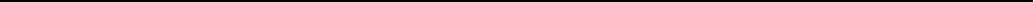 Postanowienia dotyczące realizacji przedmiotu zamówienia są zawarte w załączniku nr 2 do Zapytania ofertowego – „wzór umowy”. Treść „wzoru umowy” zawiera istotne dla Zamawiającego i Wykonawcy warunki realizacji przedmiotu zamówienia.Informacje dotyczące walut obcych w jakich mogą być prowadzone rozliczenia między Zamawiającym a Wykonawcą.Wszelkie rozliczenia pomiędzy Zamawiającym a Wykonawcą związane z przedmiotem zamówienia będą dokonywane w walucie polskiej – złotych polskich.Informacje o zasadach przetwarzania danych osobowychKlauzula informacyjna dotycząca przetwarzania danych osobowychstosowana jest przez Zamawiającego dla celów związanych z wyłonieniem Wykonawcy w związku z prowadzonym postępowaniem o udzielenie zamówienia.Zgodnie z art. 13 ust. 1 i 2 rozporządzenia Parlamentu Europejskiego i Rady (UE) 2016/679 z dnia 27 kwietnia 2016 r. w sprawie ochrony osób fizycznych w związku z przetwarzaniem danych osobowych i w sprawie swobodnego przepływu takich danych oraz uchylenia dyrektywy 95/46/WE (ogólne rozporządzenie o ochronie danych) (Dz. Urz. UE L 119 z 04.05.2016, str. 1), dalej „RODO”, Zamawiający informuje, że: administratorem  Pani/Pana danych osobowych jest:JSW Innowacje S.A. z siedzibą w  Katowicach (40-282) przy ul.  Paderewskiego 41 wpisana do rejestru przedsiębiorców Krajowego Rejestru Sądowego, prowadzonego przez Sąd Rejonowy Katowice-Wschód w Katowicach, VIII Wydział Krajowego Rejestru Sądowego pod numerem KRS: 0000116114; (dalej również jako „Administrator”)JSW Innowacje S.A. powołał inspektora danych osobowych z którym można skontaktować się korespondencyjnie na ww. adres siedziby Administratora lub mailowo na adres: iod@jswinnowacje.pl ;dane osobowe przetwarzane będą na podstawie art. 6 ust. 1 lit. c RODO w celu związanym z  przeprowadzeniem niniejszego postępowania w przedmiocie udzielenia zamówienia,odbiorcami Pana/Pani danych osobowych będą osoby lub podmioty, którym udostępniona zostanie dokumentacja postępowania, w tym podmiotom GK JSW,Pana/Pani dane osobowe będą przechowywane, przez okres 5 lat od dnia zakończenia postępowania w przedmiocie udzielenia zamówienia,obowiązek podania przez Pana/Panią danych osobowych jest koniecznym związanym z udziałem w postępowaniu o udzielenie zamówienia, JSW Innowacje S.A. realizuje obowiązek informacyjny zgodnie z art. 13 i art. 14 ,,RODO”, którego treść została udostępniona na stronie internetowej www.jswinnowacje.pl w zakładce Informacje o RODO/Kontrahent (link: https://www.jswinnowacje.pl/informacje-o-rodo/kontrahent/),dane osobowe nie będą przetwarzane w sposób zautomatyzowany, stosownie do art. 22 RODO,jako osoba fizyczna odpowiadająca na zapytanie ofertowe posiada Pani/Pan: prawo dostępu do danych osobowych Pani/Pana dotyczących (art. 15 RODO),prawo do sprostowania Pani/Pana danych dotyczących (art. 16 RODO),prawo żądania od administratora ograniczenia przetwarzania danych osobowych z zastrzeżeniem przypadków, o których mowa w art. 18 ust. 2 RODO,prawo do wniesienia skargi do Prezesa Urzędu Ochrony Danych Osobowych, gdy uzna Pani/Pan, że przetwarzanie danych osobowych Pani/Pana dotyczących narusza przepisy RODO; jako osobie fizycznej odpowiadającej na zapytanie ofertowe nie przysługuje Pani/Panu: w związku z art. 17 ust. 3 lit. b, d lub e RODO prawo do usunięcia danych osobowych;prawo do przenoszenia danych osobowych, o którym mowa w art. 20 RODO;na podstawie art. 21 RODO prawo sprzeciwu, wobec przetwarzania danych osobowych, gdyż podstawą prawną przetwarzania Pani/Pana danych osobowych  jest art. 6 ust. 1 lit. c RODO dane osobowe zawarte w ofercie Wykonawcy przetwarzane będą na podstawie art. 6 ust. 1 lit. c RODO. Wykonawca zobowiązuje się poinformować w imieniu Zamawiającego wszystkie osoby fizyczne kierowane do realizacji zamówienia oraz osoby fizyczne prowadzące działalność gospodarczą, które zostaną wskazane jako podwykonawca, a których dane osobowe zawarte są w składanej ofercie lub jakimkolwiek załączniku lub dokumencie składanym w postępowaniu o udzielenie zamówienia, o: fakcie przekazania danych osobowych Zamawiającemu; przetwarzaniu danych osobowych przez Zamawiającego.Na mocy art. 14 RODO, Wykonawca zobowiązuje się wykonać w imieniu Zamawiającego obowiązek informacyjny wobec osób, o których mowa w powyższym punkcie, przekazując im treść klauzuli informacyjnej, dotyczącej przetwarzania danych osobowych, wskazując jednocześnie tym osobom Wykonawcę jako źródło pochodzenia danych osobowych, którymi dysponował będzie Zamawiający.Załączniki:Formularz ofertowy – Załącznik nr 1Wzór umowy – Załącznik nr 2Opis przedmiotu zamówienia – Załącznik nr 3Szczegółowe warunki wykonania zamówienia – Załącznik nr 4Wykaz usług – Załącznik nr 5